UNION SPORTIVE ORTHEZIENNE ATHLETISME 20202021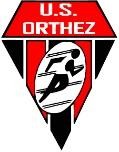 ***      Montant de la cotisation 2019-2020 nouveaux licenciésPoussins (2011-2010), Ecole d’athlétisme (2012-2014)	:	80 €Benjamins (2009-2008), Minimes (2007-2006) :	85 €Cadets (2005/2004) , Juniors (2003/2002) :	85 € Espoirs (2001,2000.99), Seniors (98-79), Vétérans (78 et avt) :	85 € Dirigeants (non pratiquants)	gratuitCourse Hors Stade                                                                                     55 €Pour les licenciés 2019/2020 -10 euros sur la licence	US Orthez Athlétisme - Stade Cazenave 90 rue Lapeyrère 64300 ORTHEZ –Site Internet : http://uso-athle.fr